New Team Member ChecklistEMPLOYEE INFORMATIONFIRST DAYPOLICIESADMINISTRATIVE PROCEDURESINTRODUCTIONS AND POSITION INFORMATIONCOMPUTERS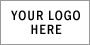 Name: Start date: Position: Manager:  Provide employee with New Employee Workbook. Assign "buddy" employee(s) to answer general questions. Review key policies.Anti-harassmentVacation and sick leaveFMLA/leaves of absenceHolidaysTime and leave reportingOvertimePerformance reviewsDress codePersonal conduct standardsProgressive disciplinary actionsSecurityConfidentialitySafetyEmergency proceduresVisitorsE-mail and Internet use Review general administrative procedures.Office/desk/work stationKeysMail (incoming and outgoing)Shipping (FedEx, DHL, and UPS)Business cardsPurchase requestsTelephonesBuilding access cardsConference roomsPicture ID badgesExpense reportsOffice supplies Give introductions to department staff and key personnel during tour. Give introductions to department staff and key personnel during tour. Give introductions to department staff and key personnel during tour. Give introductions to department staff and key personnel during tour. Tour of facility, including: RestroomsMail roomsCopy centersFax machinesBulletin boardParkingPrintersOffice suppliesKitchenCoffee/vending machinesCafeteriaEmergency exits and supplies Introductions to team. Review initial job assignments and training plans. Review job description and performance expectations and standards. Review job schedule and hours. Review payroll timing, time cards (if applicable), and policies and procedures. Hardware and software reviews, including: EmailIntranetMicrosoft OfficeData on shared drivesDatabasesInternet